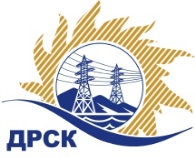 Акционерное Общество«Дальневосточная распределительная сетевая  компания»Протокол заседания Закупочной комиссии по вскрытию поступивших конвертовг. БлаговещенскСПОСОБ И ПРЕДМЕТ ЗАКУПКИ: Открытый электронный запрос предложений: «Техническое обслуживание ИТСО  объектов филиала "ЭС ЕАО"».Плановая стоимость закупки: 879 622,50 руб. без учета НДС. Закупка 193 раздел 10. ГКПЗ 2018 г.ПРИСУТСТВОВАЛИ: члены постоянно действующей Закупочной комиссии АО «ДРСК» 1 уровняИНФОРМАЦИЯ О РЕЗУЛЬТАТАХ ВСКРЫТИЯ КОНВЕРТОВ:В адрес Организатора закупки поступило 2 заявок на участие в закупке, конверты с которыми были размещены в электронном виде на сайте Единой электронной торговой площадки (АО «ЕЭТП»), по адресу в сети «Интернет»: https://rushydro.roseltorg.ru.Вскрытие конвертов было осуществлено в электронном сейфе организатора закупки на сайте Единой электронной торговой площадки автоматически.Дата и время начала процедуры вскрытия конвертов с заявками участников: 06:00 (время московское)  22.11.2017 г.Место проведения процедуры вскрытия конвертов с заявками участников: Единая электронная торговая площадка.В конвертах обнаружены заявки следующих участников закупки:Решили:Утвердить протокол заседания закупочной комиссии по вскрытию конвертов, по открытому запросу предложений.Секретарь Закупочной комиссии 1 уровня АО «ДРСК»	Челышева Т.В.исп. Игнатова Т.А.Тел. 397307№ 46 /ПрУ -В22.11.2017№Наименование участника и его адресПредмет заявки на участие в закупке1Общество с ограниченной ответственностью "Центр Безопасности" 
ИНН/КПП 7901538742/790101001 
ОГРН 1117901001679Цена без НДС: 850 000.00 руб.(НДС не применяется)2Общество с ограниченной ответственностью 'КОМЭН' 
ИНН/КПП 2722002699/272401001 
ОГРН 1022701131485Цена без НДС: 694 901.77 руб.(819984.09 руб. с НДС)